ΕΡΩΤΗΣΗΠρος τον Υπουργό Κλιματικής Κρίσης και Πολιτικής ΠροστασίαςΘέμα: Προβλήματα σε Πυροσβεστικές Υπηρεσίες της Περιφερειακής Ενότητας Μαγνησίας.Επίσκεψη πραγματοποίησε πρόσφατα αντιπροσωπεία του Κομμουνιστικού Κόμματος Ελλάδας σε Πυροσβεστικές Υπηρεσίες της Περιφερειακής Ενότητας Μαγνησίας.Διαπιστώθηκε από τη συζήτηση με τους πυροσβέστες στον 1ο Πυροσβεστικό Σταθμό της πόλης του Βόλου, ότι εξακολουθεί για πάρα πολλά χρόνια να υπάρχει το πρόβλημα της μετεγκατάστασης του Σταθμού. Σημειώνουμε ότι το ΚΚΕ για το πρόβλημα αυτό, έχει καταθέσει ερωτήσεις προς την κυβέρνηση ΣΥΡΙΖΑ – ΑΝΕΛ το Μάϊο του 2016 και τον Ιούλιο του 2013 προς την κυβέρνηση της Ν.Δ – ΠΑΣΟΚ – ΔΗΜΑΡ.Πιο συγκεκριμένα η Πυροσβεστική Υπηρεσία στο Βόλο αντιμετωπίζει σοβαρό πρόβλημα με τις κτιριακές εγκαταστάσεις στις οποίες στεγάζεται. Δεν καλύπτονται οι συνθήκες Υγιεινής και Ασφάλειας του προσωπικού, δεν επαρκούν για τη φύλαξη και συντήρηση των οχημάτων και του εξοπλισμού και κυρίως δυσκολεύουν την έγκαιρη επέμβαση της υπηρεσίας σε συμβάντα.Η Πυροσβεστική Υπηρεσία του Βόλου είναι εγκατεστημένη από τη δεκαετία του ’50 σε παλιό δημοτικό ακίνητο στο πυκνοκατοικημένο κέντρο της πόλης. Γειτνιάζει με δυο σχολικά συγκροτήματα πρωτοβάθμιας εκπαίδευσης, με καταστήματα υγειονομικού ενδιαφέροντος και εμπορικά καταστήματα. Οι στενοί δρόμοι της περιοχής και ο μεγάλος κυκλοφοριακός φόρτος, κάνουν εξαιρετικά δυσχερή την κίνηση των πυροσβεστικών οχημάτων, όταν αυτά απαιτείται να κινηθούν για συμβάντα. Συνεπώς οι υπάρχουσες κτιριακές εγκαταστάσεις βρίσκονται σε ακατάλληλη θέση.Το προσωπικό της Πυροσβεστικής Υπηρεσίας στο Βόλο έχει απευθύνει πολλές φορές το χρόνιο αίτημα για μετεγκατάσταση των κτιριακών εγκαταστάσεων σε νέες, στην κεντρική διοίκηση. Το Δημοτικό Συμβούλιο Βόλου, επίσης, με σχετική απόφαση του από το 2011, έχει εγκρίνει την παραχώρηση στην Πυροσβεστική Υπηρεσία οικοπέδου σε κατάλληλη περιοχή στη Νέα Ιωνία Βόλου, που βρίσκεται κοντά στο Περιφερειακό Δρόμο Βόλου, για τη μετεγκατάσταση της υπηρεσίας. Στη θέση αυτή διευκολύνεται η άμεση επέμβαση των πυροσβεστικών οχημάτων σε κάθε σημείο του πολεοδομικού συγκροτήματος της πόλης και της Μαγνησίας.Οι αντιλαϊκές κυβερνήσεις της Ν.Δ του ΠΑΣΟΚ – ΚΙΝΑΛ και του ΣΥΡΙΖΑ, μέχρι σήμερα δεν έχουν πάρει κανένα μέτρο για την υλοποίηση του έργου. Επιβάλλεται άμεσα να δρομολογηθούν οι διαδικασίες για την κατασκευή των νέων κτιριακών εγκαταστάσεων της Πυροσβεστικής Υπηρεσίας με δαπάνες του Κρατικού Προϋπολογισμού, διότι σοβαρός είναι ο κίνδυνος να παρέλθει ο χρόνος ισχύος της παραχώρησης του συγκεκριμένου οικοπέδου, με ότι αυτό συνεπάγεται για την μετεγκατάσταση του Σταθμού. Ακόμη η κυβέρνηση οφείλει άμεσα να προχωρήσει σε αναβάθμιση του Πυροσβεστικού Κλιμακίου του Αλμυρού, σε Πυροσβεστικό Σταθμό Γ΄ Τάξης με την ανάλογη οργανική δύναμη, λόγω του μεγάλου αριθμού των επιχειρησιακών συμβάντων, αλλά και του αρκετά μεγάλου τομέα ευθύνης, που έχει το Κλιμάκιο του Αλμυρού. ΕΡΩΤΑΤΑΙ ο κ. Υπουργός, τι μέτρα θα πάρει η κυβέρνηση για:Την κατασκευή νέων κτιριακών εγκαταστάσεων για την Πυροσβεστική Υπηρεσία στο Βόλο, με την ένταξη του έργου (μελέτη - κατασκευή) στο πρόγραμμα του Κρατικού Προϋπολογισμού;Την αναβάθμιση του Πυροσβεστικού Κλιμακίου Αλμυρού σε Πυροσβεστικό Σταθμό Γ’  Τάξης με την απαραίτητη οργανική δύναμη;Οι ΒουλευτέςΛαμπρούλης ΓιώργοςΠαπαναστάσης ΝίκοςΠαφίλης Θανάσης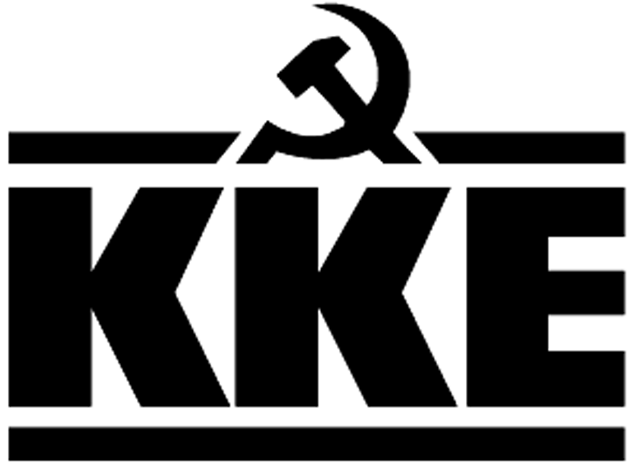 Κοινοβουλευτική ΟμάδαΛεωφ. Ηρακλείου 145, 14231 ΝΕΑ ΙΩΝΙΑ, τηλ.: 2102592213, 2102592105, 2102592258, fax: 2102592097e-mail: ko@vouli.kke.gr, http://www.kke.grΓραφεία Βουλής: 2103708168, 2103708169, fax: 2103707410